Poštovane, poštovani,pozivam Vas na 7. izvanrednu sjednicu Školskog odbora koja će se održati 3. kolovoza 2018. godine s početkom u 10 sati u u plavoj dvorani OŠ.DNEVNI REDI.   Odluka o prestanku Ugovora o radu ravnatelja Mate Vidovića.II.  Donošenje Odluke o imenovanju vršitelja dužnosti ravnatelja.III. Odluka o raspisivanju natječaja za izbor i imenovanje ravnatelja OŠ Marije i Line Umag.Predsjednik ŠO: Dražen Lekšan, prof.Osnovna škola Marije i Line, UmagČlanovima ŠO,7x                                        Vod.računovodstvaScuola elementare „Marija i Lina“ UmagoPredstavniku osnivača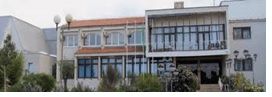 V.d. ravnatelja školeKlasa: 003-06/17-01-03Urbroj: 2105-18-10/18-07Umag, 3. kolovoza  2018.Umag, 3. kolovoza  2018.PREDMET: Poziv na izvanrednu sjednicu Školskog odboraPREDMET: Poziv na izvanrednu sjednicu Školskog odbora